Spett.le Dirigente ScolasticaI.C. “Goffredo Mameli”Viale della Vittoria, 2Palestrina (RM)Tel. 06/9538171E-mail rimborsi@icmameli.education RICHIESTA DI RIMBORSO (rappresentante di classe/singolo)da presentare entro e non oltre il 01/03/2021Il/la sottoscritto/a 	codice fiscale  	residente  a 	_  via 	n. 	c.a.p. 	telefono 	in qualità di rappresentante della classe__________ sez_______________plesso_______________________________________________ 	 , con la presente CHIEDE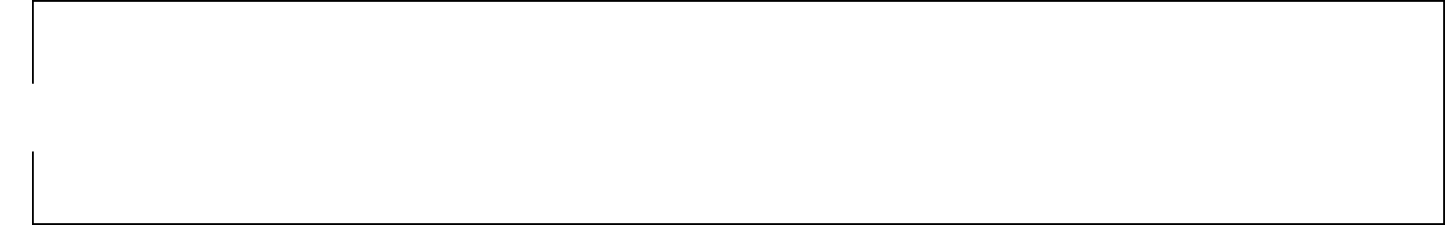 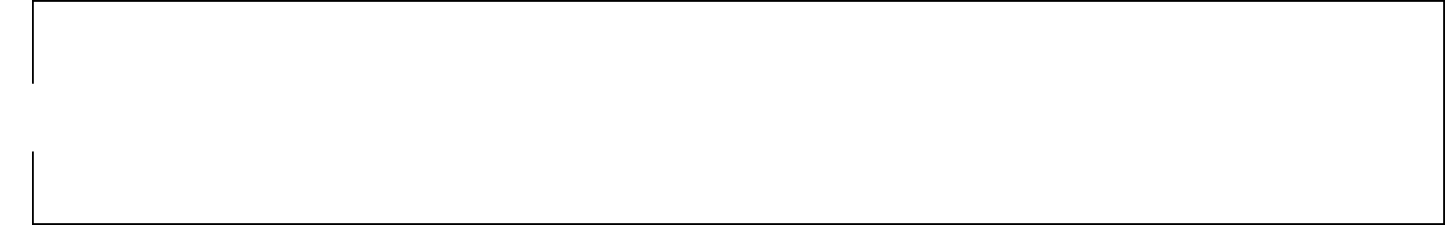 Note:  	__________________________________________________________________________________________________________________________________________________________________________________________________    ___   ___Il  codice  IBAN  per  restituire l'importo  è:______________________________________________________________INTESTAZIONE: (DEVE COINCIDERE CON LA PERSONA FISICA RICHIEDENTE)_________________________________Data ___/____/_______	In fede _______________________________Per i soli rappresentanti di classe: Il/la sottoscritto/a ___________________________SI IMPEGNA a restituire ai singoli versanti indicati nell’elenco allegato, entro 10 (dieci) giorni dalla contabilizzazione del bonifico sul proprio conto corrente, l’importo pro capite corrispondente del rimborso ricevuto, calcolato dividendo l’importo del rimborso ricevuto relativo alla singola attività diviso il numero dei versanti. Data ___/____/_______	In fede _______________________________INFORMATIVA PRIVACY (ai sensi del D. Lgs.196/2003, art. 13)I Vostri dati verranno trattati nel rispetto dei principi della vigente normativa sulla privacy ed informiamo che: a) I dati personali verranno trattati anche con procedure informatizzate, per i procedimenti relativi agli adempimenti di natura contabile e amministrativa. b) Il conferimento dei dati personali è obbligatorio in base alla vigente normativa o comunque necessario ai fini della corretta gestione amministrativa e contabile. c) L'eventuale rifiuto di conferire i dati comporta l'impossibilità da parte di questo Istituto di adempiere agli obblighi previsti dalle norme contabili e regolamentari, ed ha come conseguenza l'impossibilità di effettuare il rimborso, se dovuto. d) I dati sono conosciuti dal responsabile e dagli altri membri del settore Amministrativo, nonché da altri membri degli uffici coinvolti nel trattamento. È esclusa ogni forma di diffusione non espressamente prevista dalla legge. e) L’art. 7 del D. lgs. N. 196/2003 conferisce la possibilità agli interessati di esercitare specifici diritti tra cui quello di ottenere dal Titolare del trattamento la conferma dell’esistenza o meno dei propri dati e la loro comunicazione in forma intelligibile; inoltre si ha il diritto di ottenere l’indicazione dell’origine dei propri dati, delle finalità e delle modalità del trattamento, della logica applicata al trattamento effettuato con l’ausilio di strumenti elettronici, degli estremi identificativi del Titolare, del Responsabile e dei soggetti cui i propri dati personali e sensibili possono essere comunicati o che possono venirne a conoscenza in qualità di Incaricati; L’interessato ha i diritto di ottenere l’aggiornamento, la rettificazione o l’integrazione dei dati, la cancellazione, la trasformazione in forma anonima o il blocco dei dati trattati in violazione della legge; l’interessato ha il diritto di opporsi, per motivi legittimi, al trattamento dei dati che lo riguardano. f) Il titolare del trattamento dei dati è l'Istituto Comprensivo “Goffredo Mameli di Palestrina, con sede in viale della Vittoria n. 2, 00036 Palestrina (RM), tel. 069538171;g) Il responsabile del trattamento dei dati è il DPO Angelo Leone – società EUSERVICE s.r.l. angelo.leone@euservice.it .